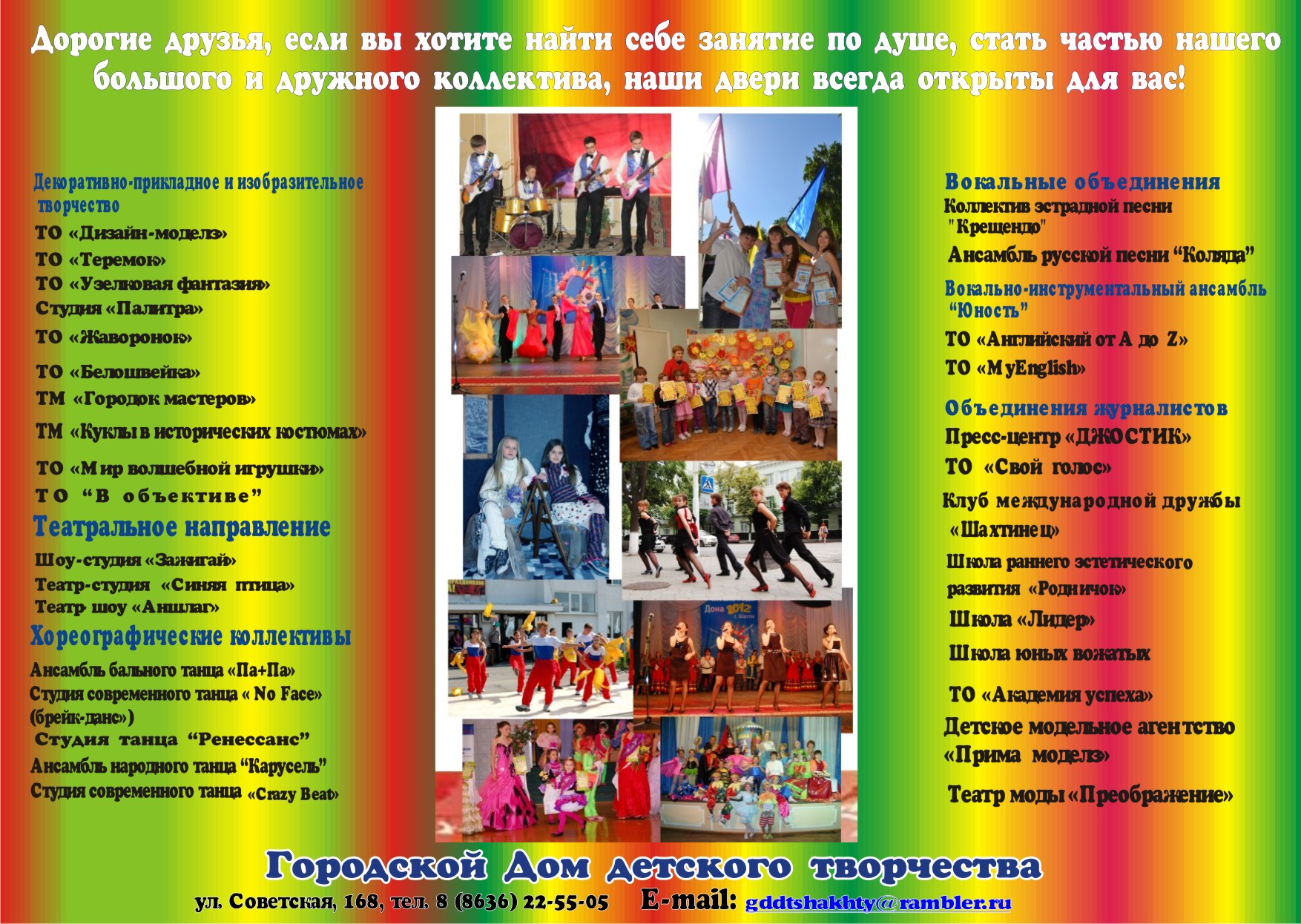 Муниципальное бюджетное образовательное учреждение дополнительного образования детей Детско-юношеская спортивная школа № 1 г. Шахты Ростовской области (МБОУ ДОД ДЮСШ№ 1 г.Шахты) была основана в 1952 году при городском отделе народного образования. 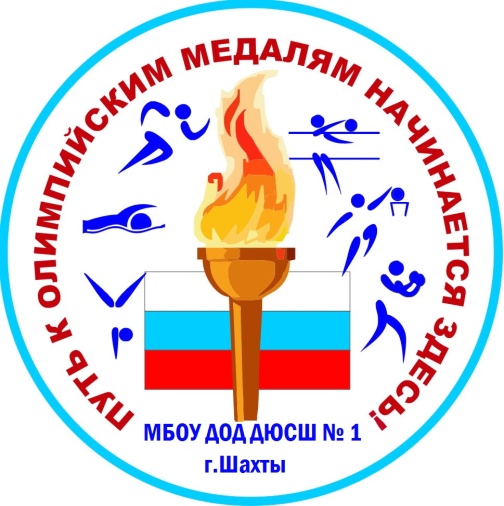 1 июля 2009 года произошла реорганизация МОУ ДОД ДЮСШ №1 в форме присоединения к ней МОУ ДОД ДЮСШ № 2 и МОУ ДОД ДЮСШ № 3 Шахты. Образовалась одна большая спортивная школа при Департаменте образования г.Шахты с 6 отделениями: БОКС, БАСКЕТБОЛ, ВОЛЕЙБОЛ, ЛЕГКАЯ АТЛЕТИКА, ПЛАВАНИЕ, СПОРТИВНАЯ ГИМНАСТИКА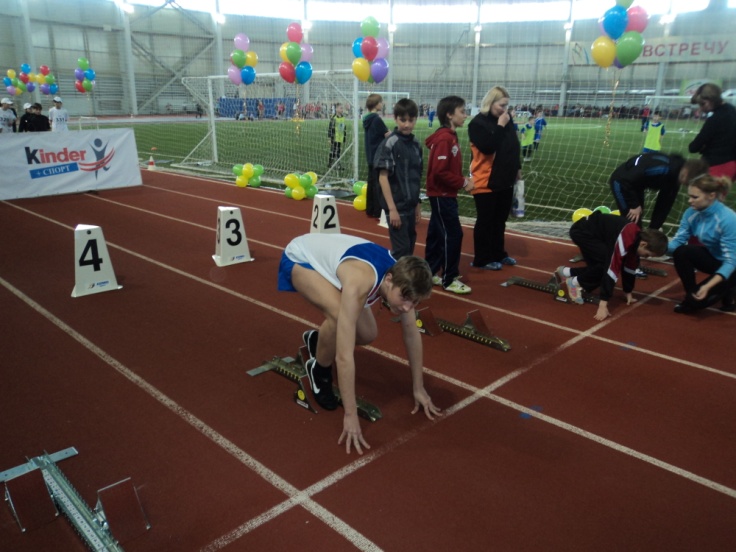 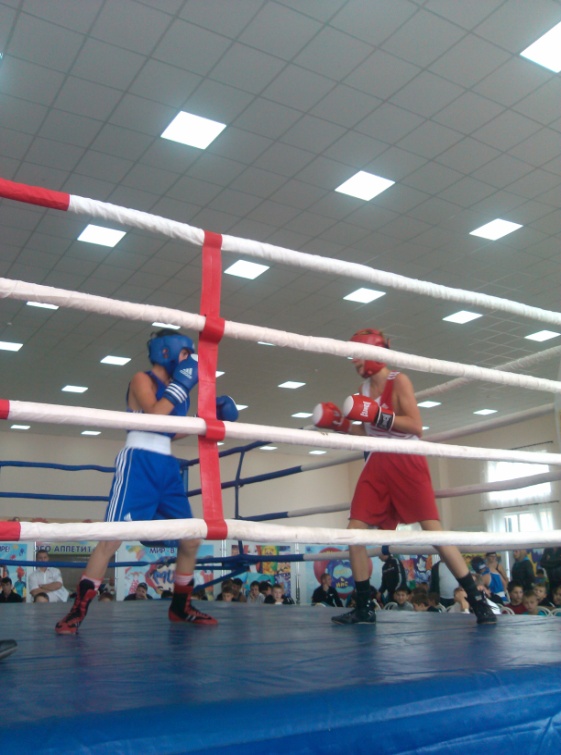 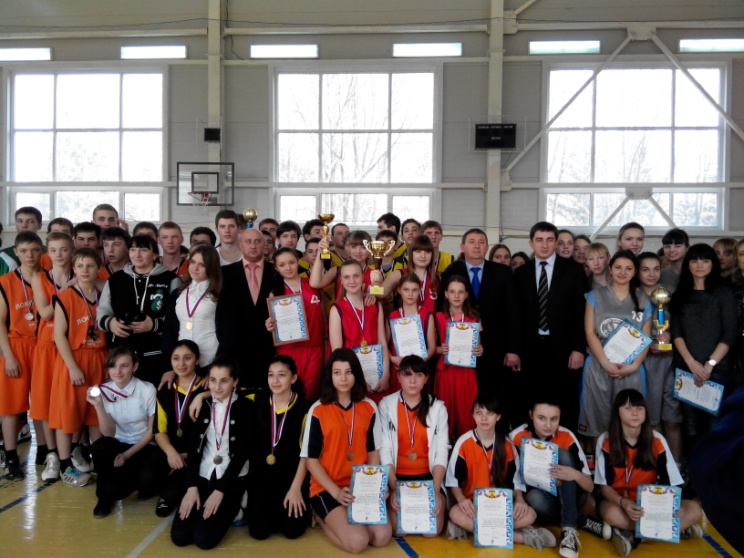 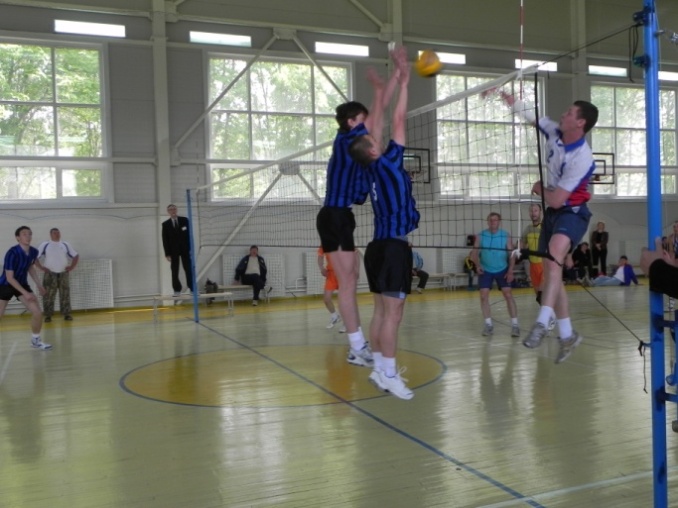 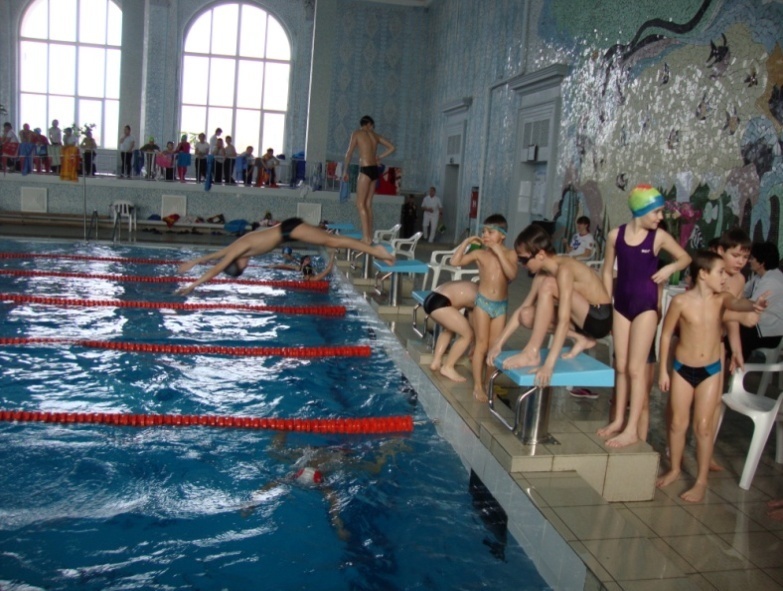 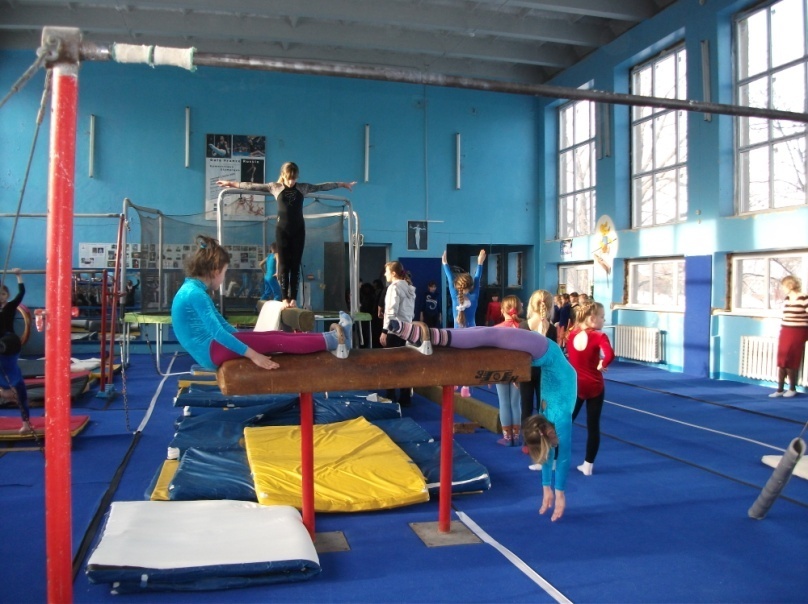 За весь период работы в ДЮСШ подготовлено более 200 кандидатов в Мастера спорта, 81 учащихся стали Мастерами спорта, 7 Мастеров спорта Международного класса. Свой путь к вершинам спорта в ДЮСШ начинали:	Мастер спорта международного класса, двукратная чемпионка Мира, многократная Олимпийская Чемпионка, самая титулованная спортсменка мира по стрельбе из пневматического пистолета - Марина  Логвиненко; 	Мастер спорта международного класса, Олимпийская чемпионка 1980г. в спринтерском беге Людмила Кондратьева.	Свои традиции в спорте высших достижений ДЮСШ №1 сохранила и до настоящего времени. Гордостью школы являются: 	 выпускницаДЮСШ-3 2007г., Вишневская Ирина – чемпионка Европы и бронзовый призер чемпионата Мира 2012г.  в беге на 100 км.выпускница 2007г., мастер спорта международного класса по легкой атлетике, Чемпионка Мира среди юниоров в барьерном беге 2006г., неоднократный призер международных соревнований – Екатерина Штепа (тренеры Гаршин, Кравченко); 	выпускник 2006г., мастер спорта международного класса по легкой атлетике, двукратный Чемпион кубка Европы по легкой атлетике, Чемпион Кубка Мира по легкой атлетике 2006г., Чемпион XXIX Олимпийских Игр в Пекине (Китай) 2008 года в прыжках в высоту Андрей Сильнов (тренер Старых С.И.);	выпускник 2010 г., неоднократный победитель первенств России, победитель первенства Европы в прыжках в длину среди юношей, участник 1 юношеских Олимпийских Игр Моргунов Сергей (тренер Мищенко Н.Г.). выпускник ДЮСШ-1 ., Аветисян Артур–победитель Кубка России побегу на 100 км.  (03.09.2011г.) (тренерПлишкинЕ.В.)Бесплатность, доступность и свобода выбора вида занятий позволяют заниматься спортом под руководством высококвалифицированных тренеров детям из малообеспеченных и многодетных семей, воспитанникам Домов детства, детям из неполных и неблагополучных семей.Наши контакты:e-mail: dussh-1@yandex.ruтел.: 8(863-6)23-79-17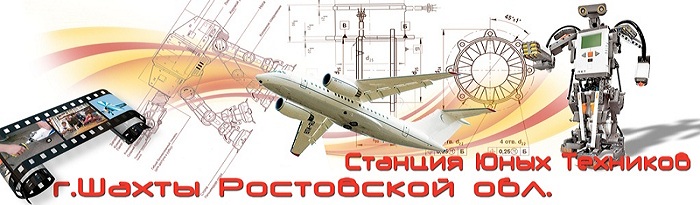 МБОУ ДОД СЮТ г.Шахты Ростовской области  основана в 1934 году.В 2014-2015 учебном году учреждение обеспечивает реализацию более 50  программ дополнительного образования.Около 2000 учащихся школ, лицеев, ПТУ, студенты колледжей и вузов  в возрасте от 5 до 18 лет занимаются на СЮТ.За период с 2006 по 2014 годы 21 обучающийся СЮТ стали лауреатами премии Президента РФ, 354 – победителями и призерами областных, региональных, Всероссийских и международных соревнований, выставок, конкурсов, слетов.Бесплатность, доступность и свобода выбора вида занятий позволяют заниматься техническим творчеством детям из малообеспеченных и многодетных семей, воспитанникам Домов детства, детям из неполных и неблагополучных семей.спортивно-техническое направление: научно-техническое направление:                    художественно-эстетическое направление: 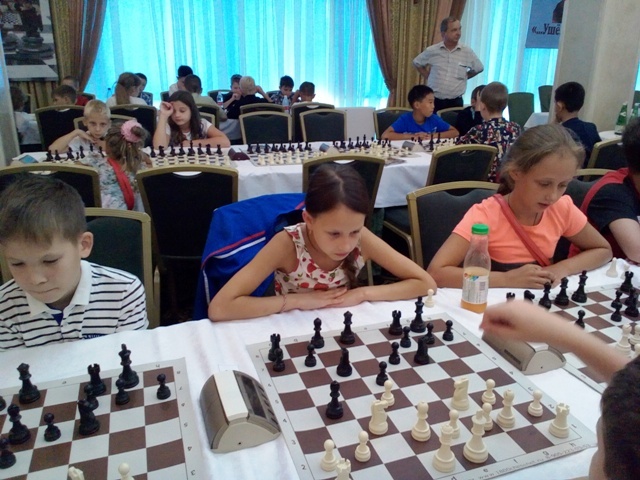 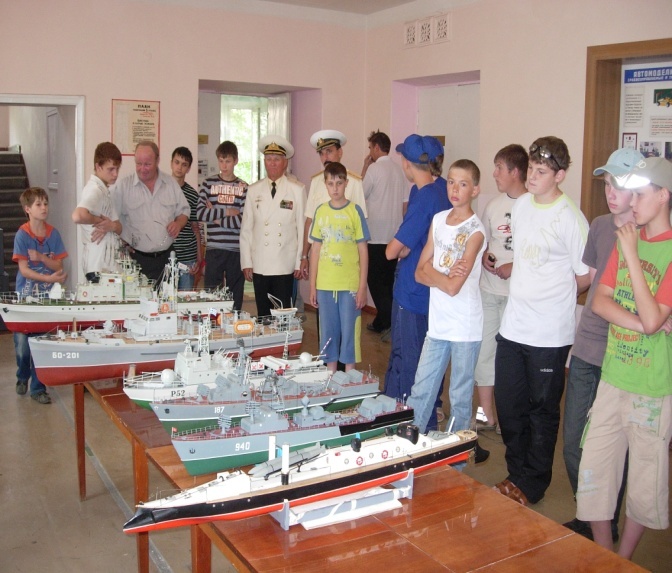 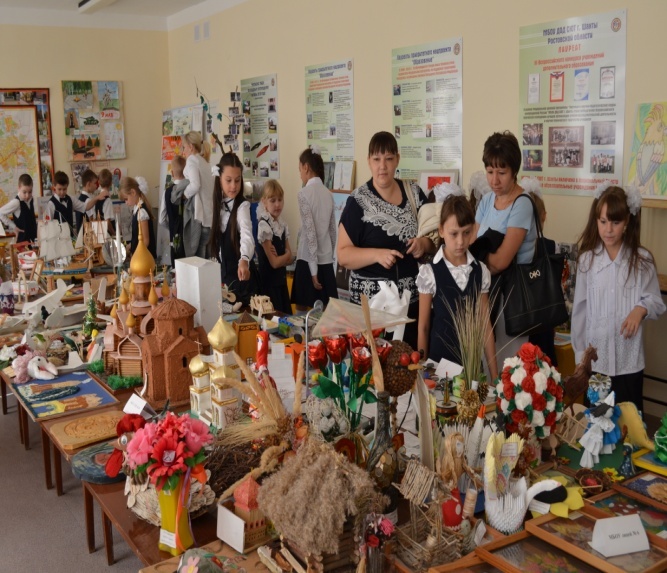 Объединения: «Судомоделирование»                      Объединения:   «Юный шахматист»                                                                  «Город мастеров»                                                           «Авиамоделирование»                                                                             «Микроэлектроника»                                                     «Декаративно-прикладное творчество»           «Автомоделирование»                                                 «Основы программирования»                                                                             «Умелые ручки                                                                 «Ракетомоделирование»                                               «Робототехника»                                                              «Самоделки»«Радиоспорт»                                                                    «Начальное техническое моделирование»                                                         «Юные фантазеры»                                                                                               «Я познаю мир»                                                                   «Пост №1»                                                             «Юные исследователи природы»                          «Радуга творчества» ,   «Искатель»                                                                                                           «Юный геолог»    «Отвага», «Патриот»              «Юные знатоки природы»                                                             «Юнармеец», «Служу России»                       «Геоэкология» и др.